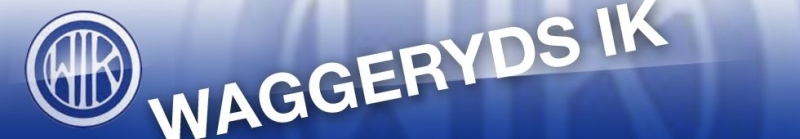 Välkomna till vårat poolspel Söndag 2/2.Match tid 2x15minVi kommer spela följande matcher:Plan 1 (närmast klockan)Waggeryd – Skirö		10.00Waggeryd  – Jönköping	11.15Paus 11.50 – 12.30  SpolningWaggeryd – Skövde		12.30Plan 2Jönköping – Skövde		10.00Skövde – Skirö			11.15Paus 11.50 – 12.30 SpolningSkirö -	Jönköping		12.30Vi har kiosk med korv och hamburgare mm.Vi ber att alla ledare och föräldrar att           respektera Domarna Mvh Ledarna WIK U10